ИНФОРМАЦИОННАЯ СПРАВКАпо Урокам Победы,посвященным к  75-летию победы в Великой Отечественной войне.В соответствии с Указом Президента Российской Федерации №327 от 08.07.2019 2020 год в Российской Федерации объявлен Годом памяти и славы. В целях сохранения исторической памяти и в ознаменование 75-летия Победы в Великой Отечественной войне 1941-1945 годов для учащихся был подготовлен и проведен  Урок Победы.лассах прошли открытые Уроки Победы. Форма проведения уроков быларазнообразной : классный час, час общения, урок- памяти, урок-диспут.Цель проведения уроков: развитие патриотические чувства, формированиечувства гордости за свою Родину.Задачи: познакомить обучающихся с исторически знаменательными датами исобытиями Великой Отечественной войны.На уроках использовались ИКТ. «Урок Победы» подготовили и провели все  классные руководителиВ открытых уроках ,посвященных к 75 летию ВОВ приняли участие 398 обучающихся.   В рамках проведения Уроков Победы в школе прошли следующие классные часы:«Цена Победы», «Мы помним, гордимся», «Войне – нет, миру- да!», «Урок Победы», «Мы наследники Победы!», «Маленькие герои большой войны», «9 мая- День Победы», «Поклонимся великим тем годам», «Помнить, чтобы жить!»Анализируя работу по проведению Уроков Победы, следует отметить, что все классные часы прошли на  высоком уровне, были наглядно и информационно насыщены. Проведение такого рода мероприятий - это в первую очередь дань памяти и уважения тем, кто погиб, отдавая свою жизнь за свободу своей Родины. Здесь происходит становление собственной гражданской позиции каждого участника, формирование у детей и подростков чувства гордости за свой народ, за свою страну, ребята приобретают опыт гражданского мужества и патриотизма.                        Зам директора по ВР              Евтемирова Э.Т.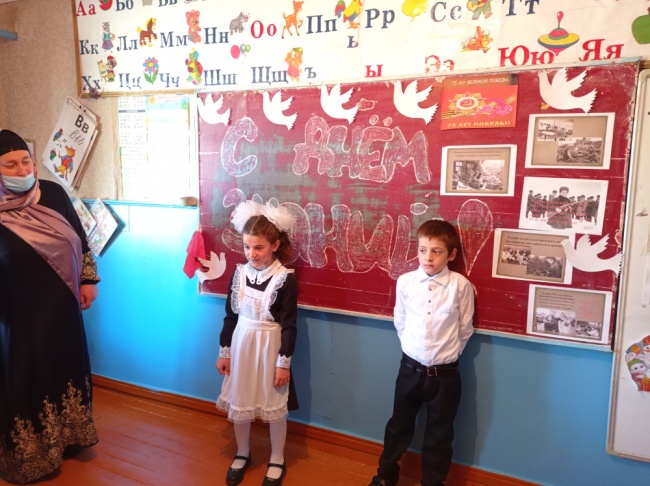 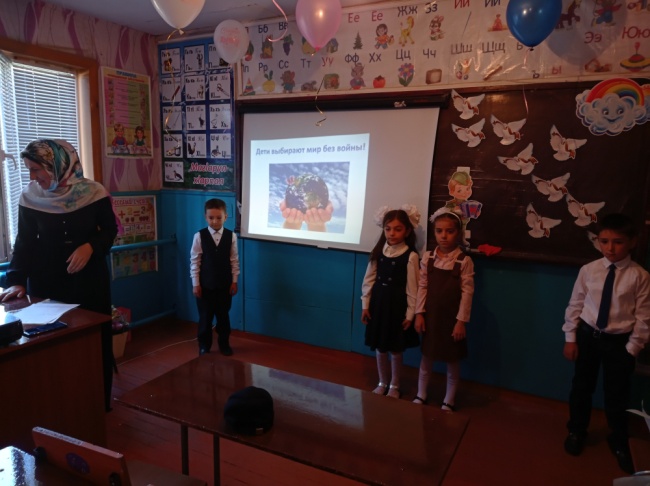 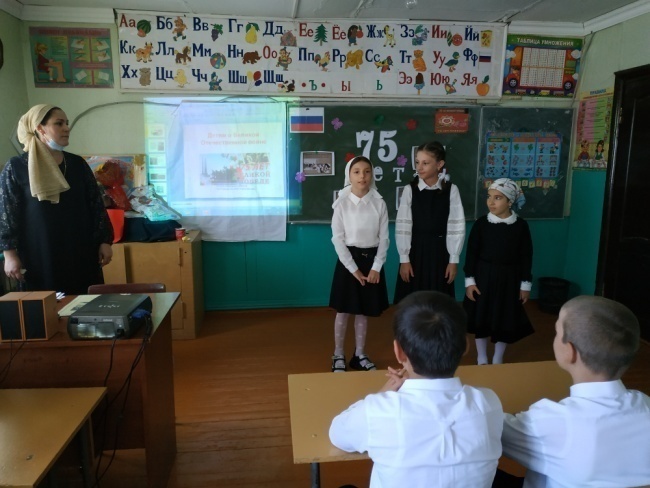 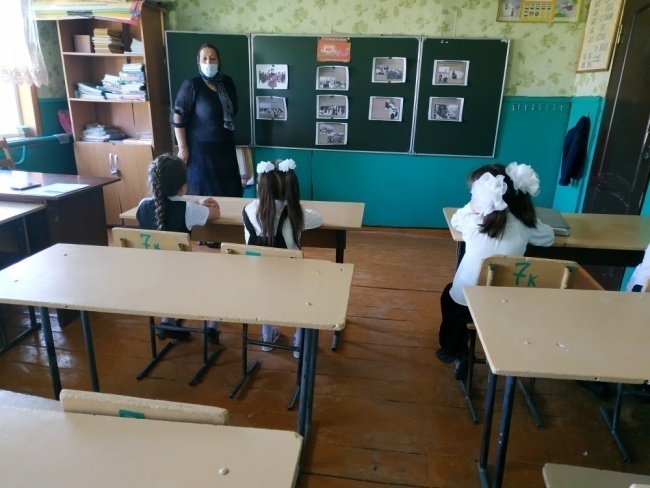 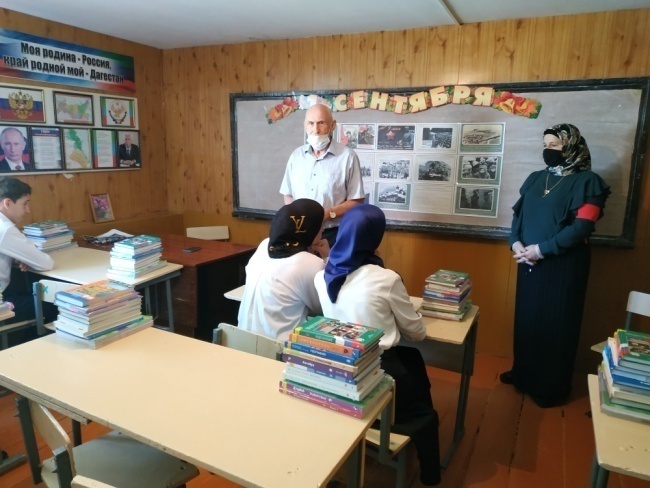 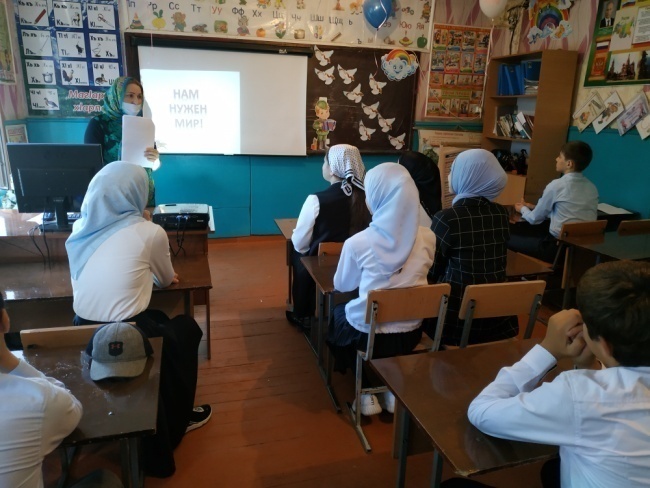 